Во всех возрастных группах воспитатели провели мероприятия, посвященные Дню Победы. 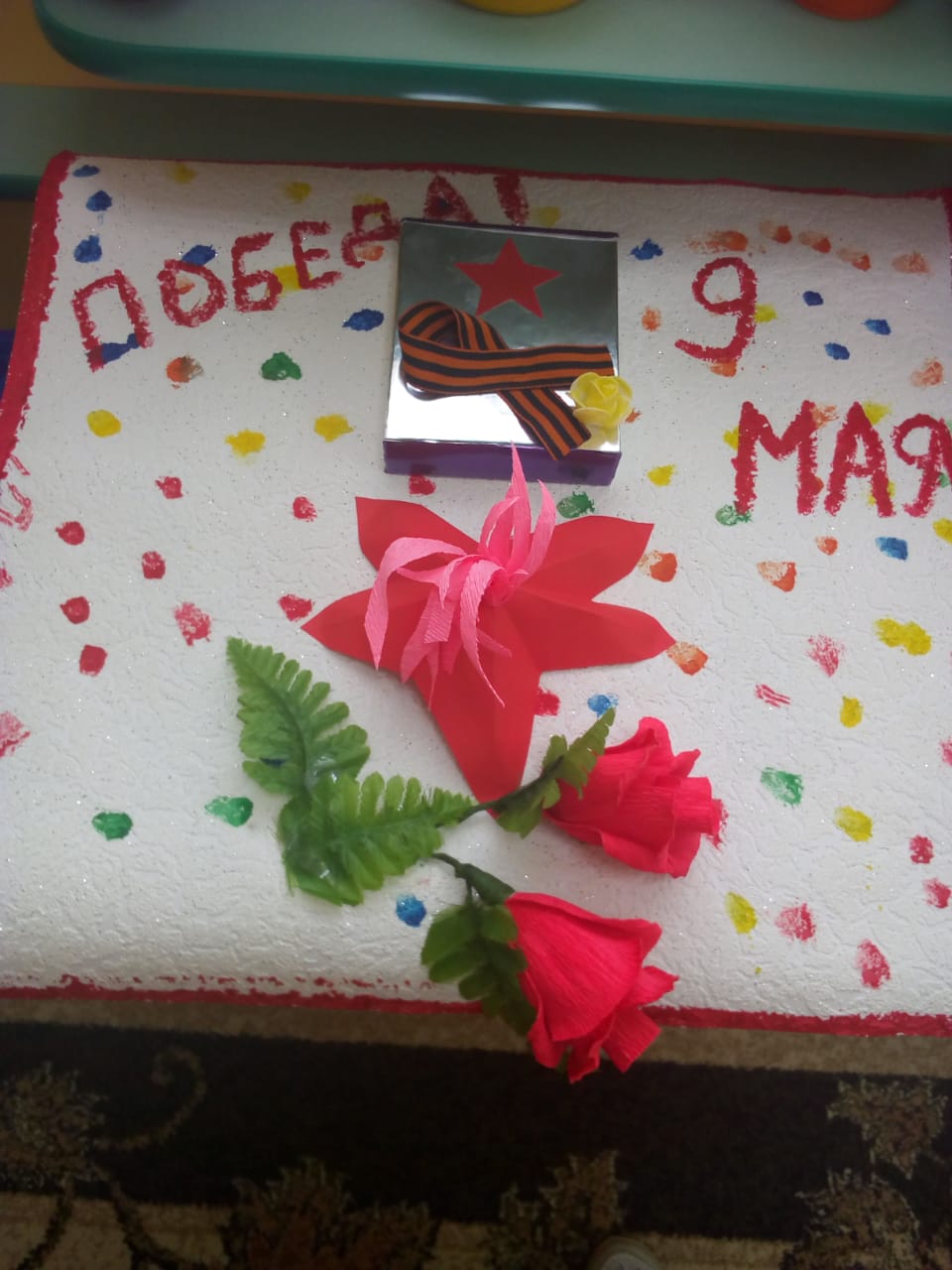 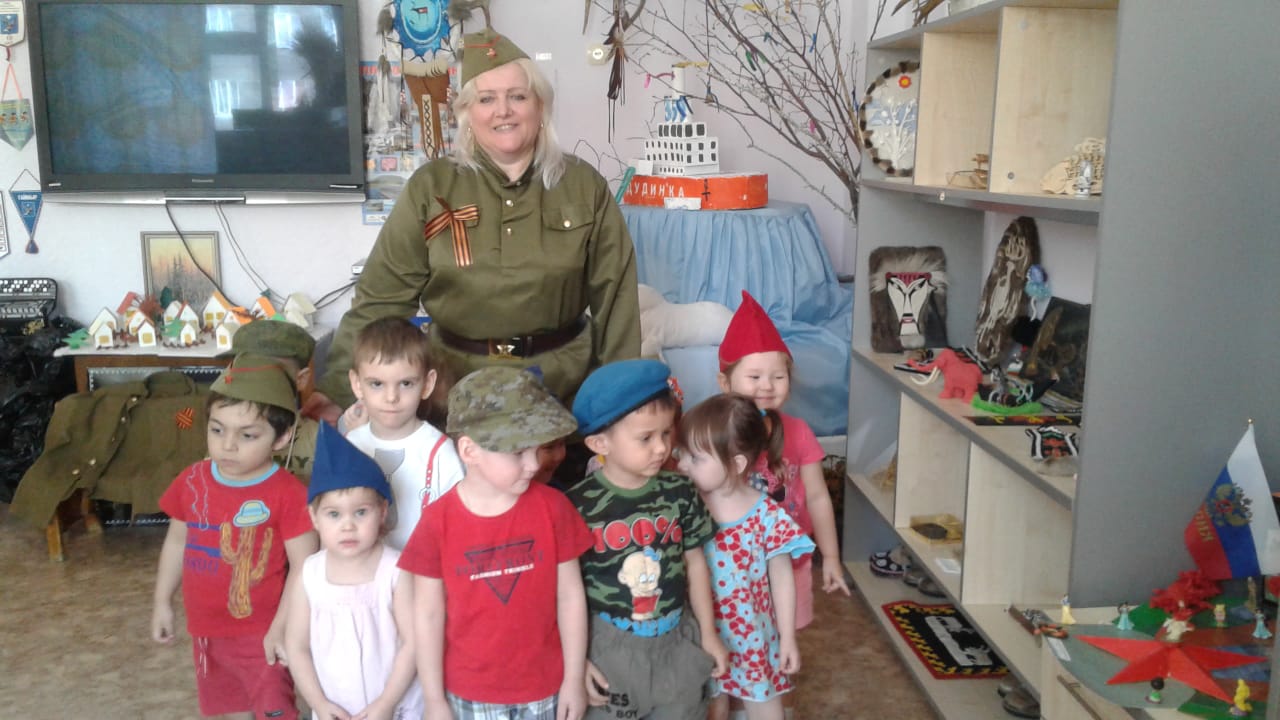 Дети первой младшей у Вечного огня в музее детского сада                   Поделки детей 2 младшей А группы ко Дню Победы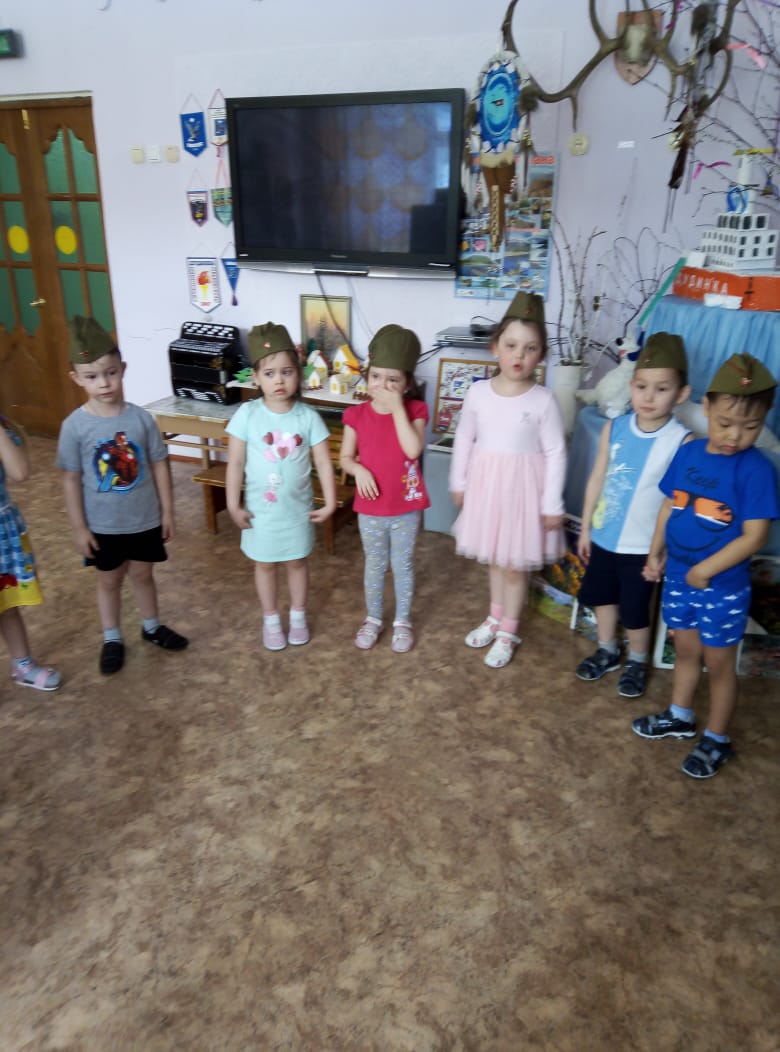 Стихи о Дне Победы читают дети средней А группы	Торжественное и познавательное занятие прошло с детьми подготовительных групп под руководством музыкального руководителяАман О.В. и воспитателей Семененко Р.С. и Латковская А.Ю.«На бой святой и правый» наш народ звала  песня  «Священная война»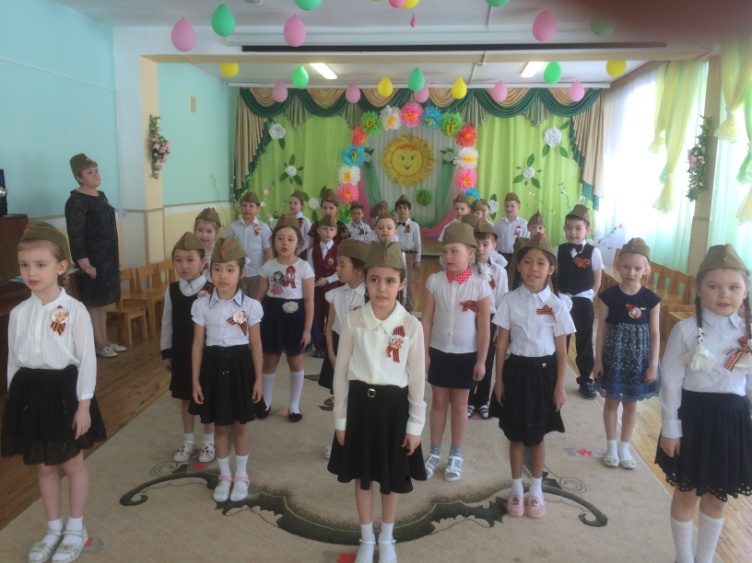 Инсценировка «Письма с фронта»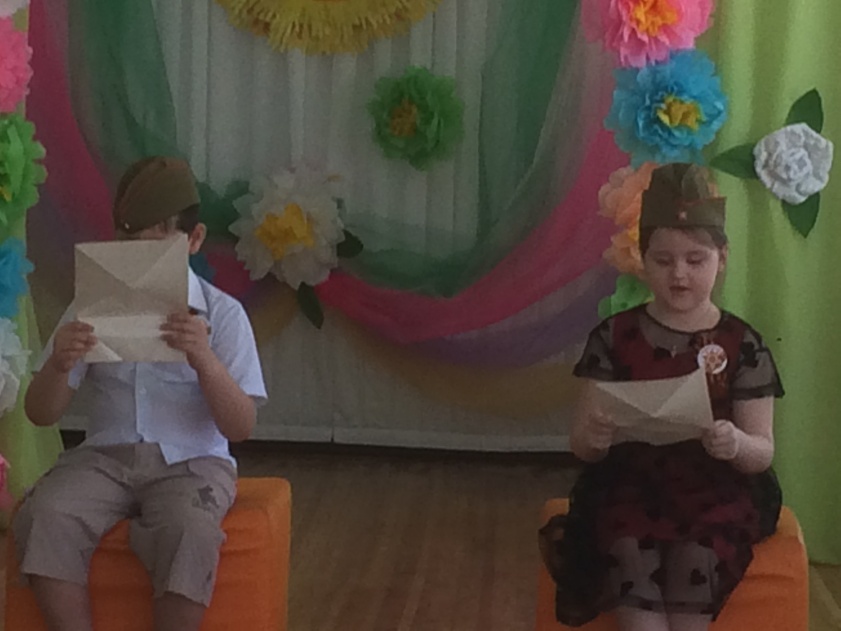 Танец девочек «Катюша»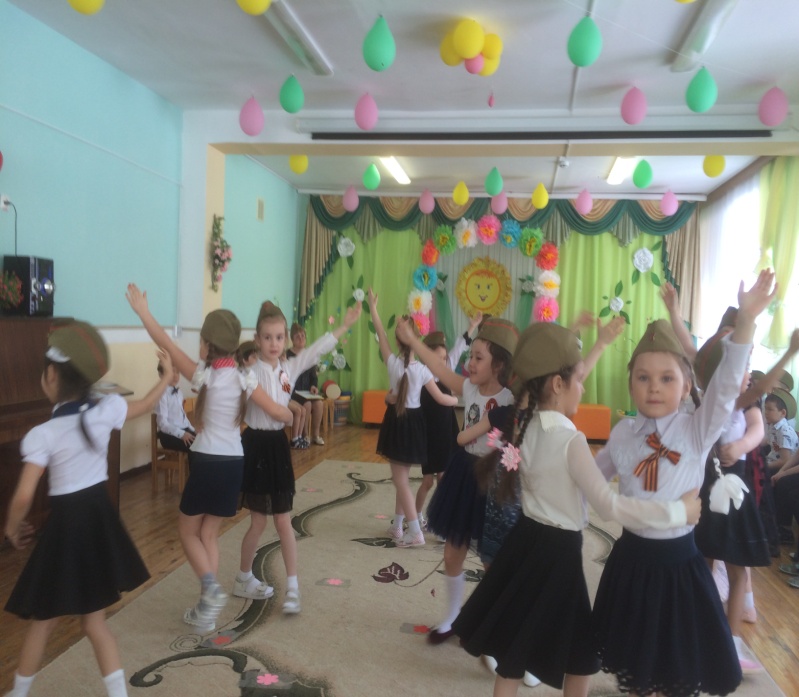 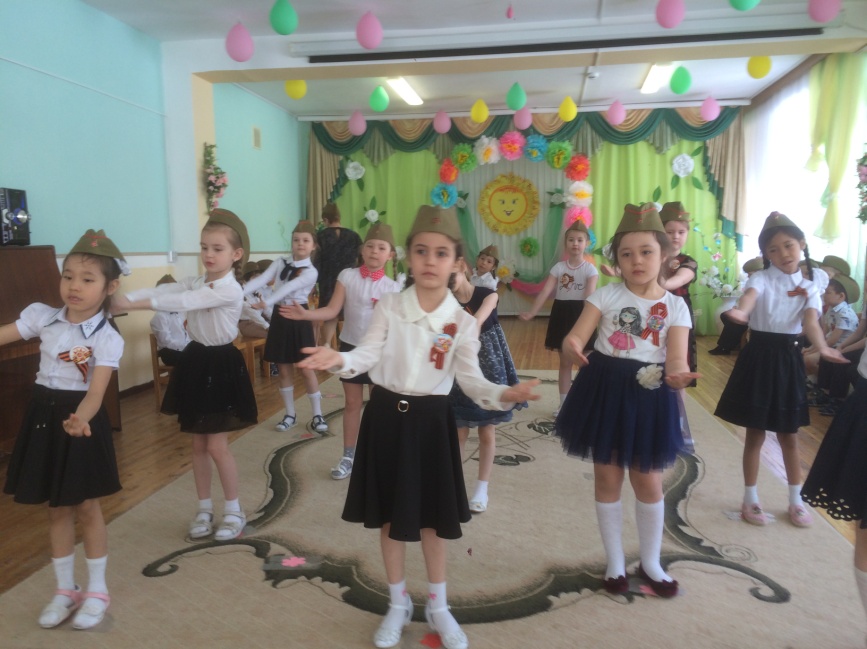 «Сияет солнце в День Победы…»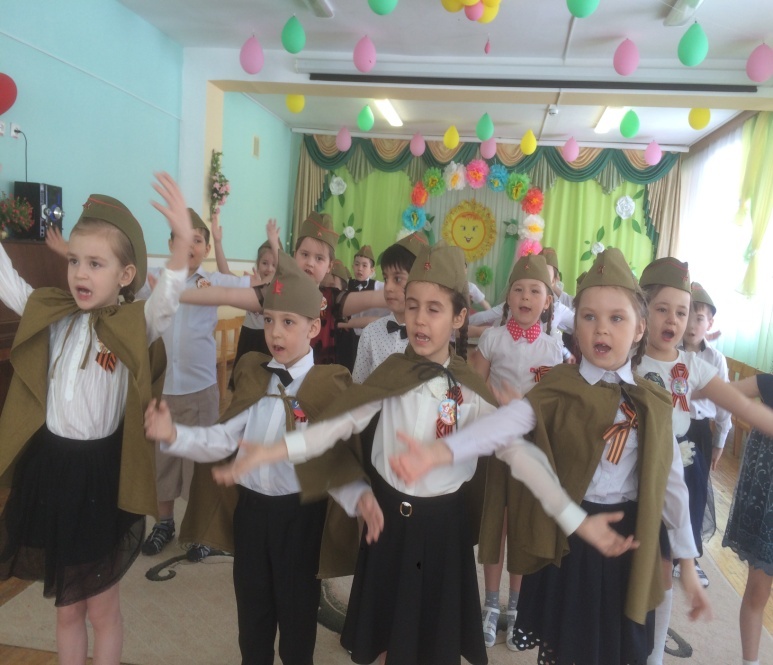 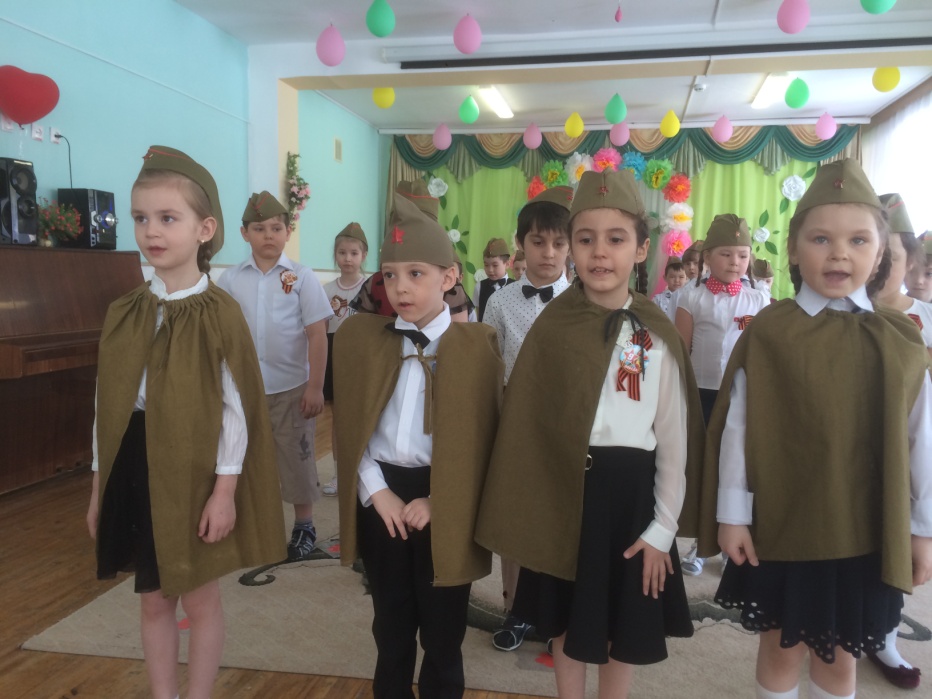 «Юные медсестры оказывают первую помощь раненым..»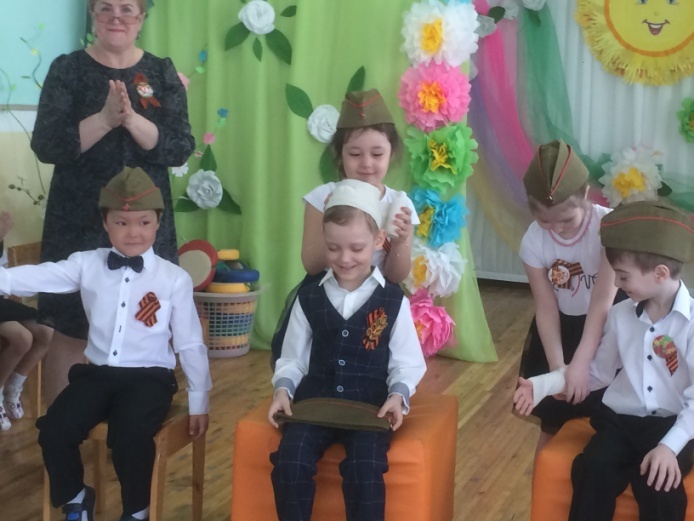 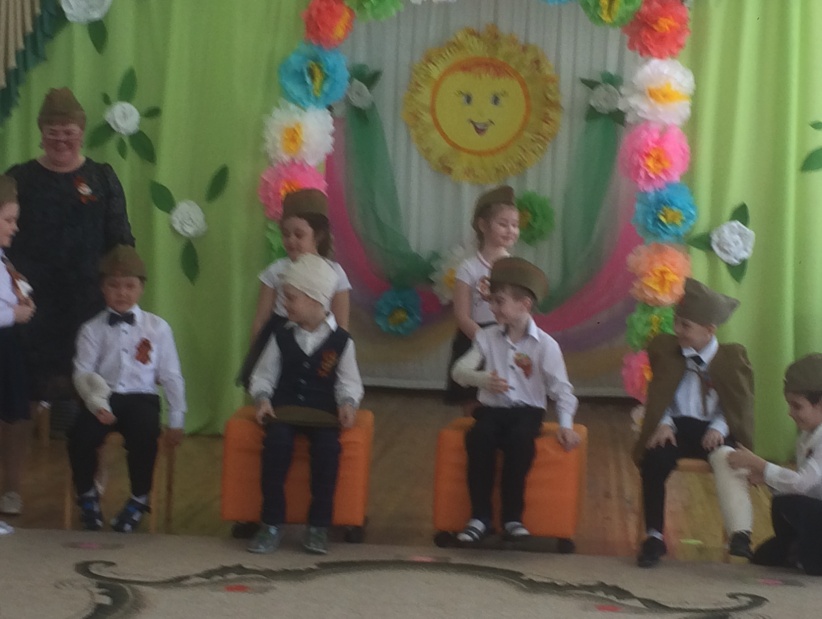 «Испытания, которые выпали на солдат во время войны..»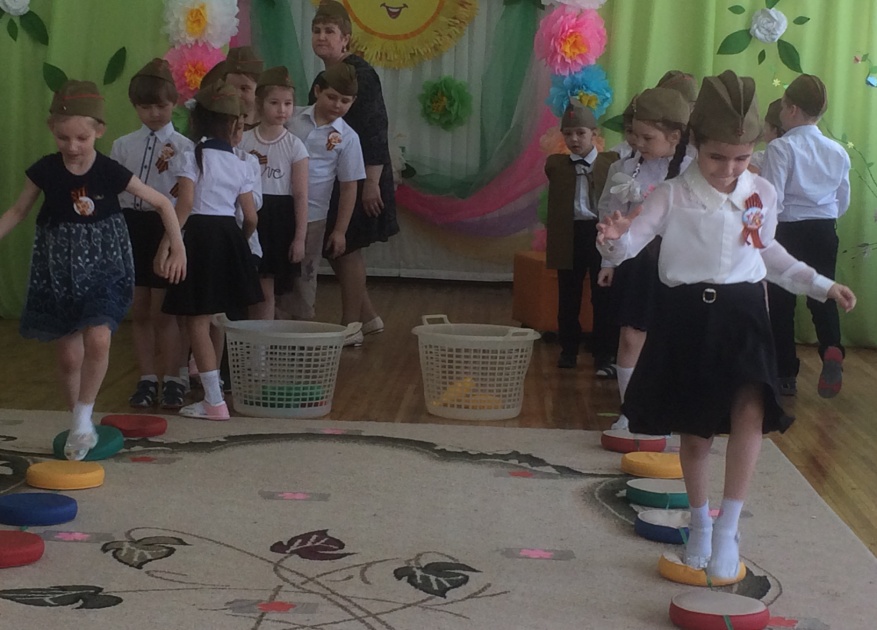 Победа! Победа! Победа!В этот праздник мы мысленно с вами,Мы идем к вам с живыми цветами.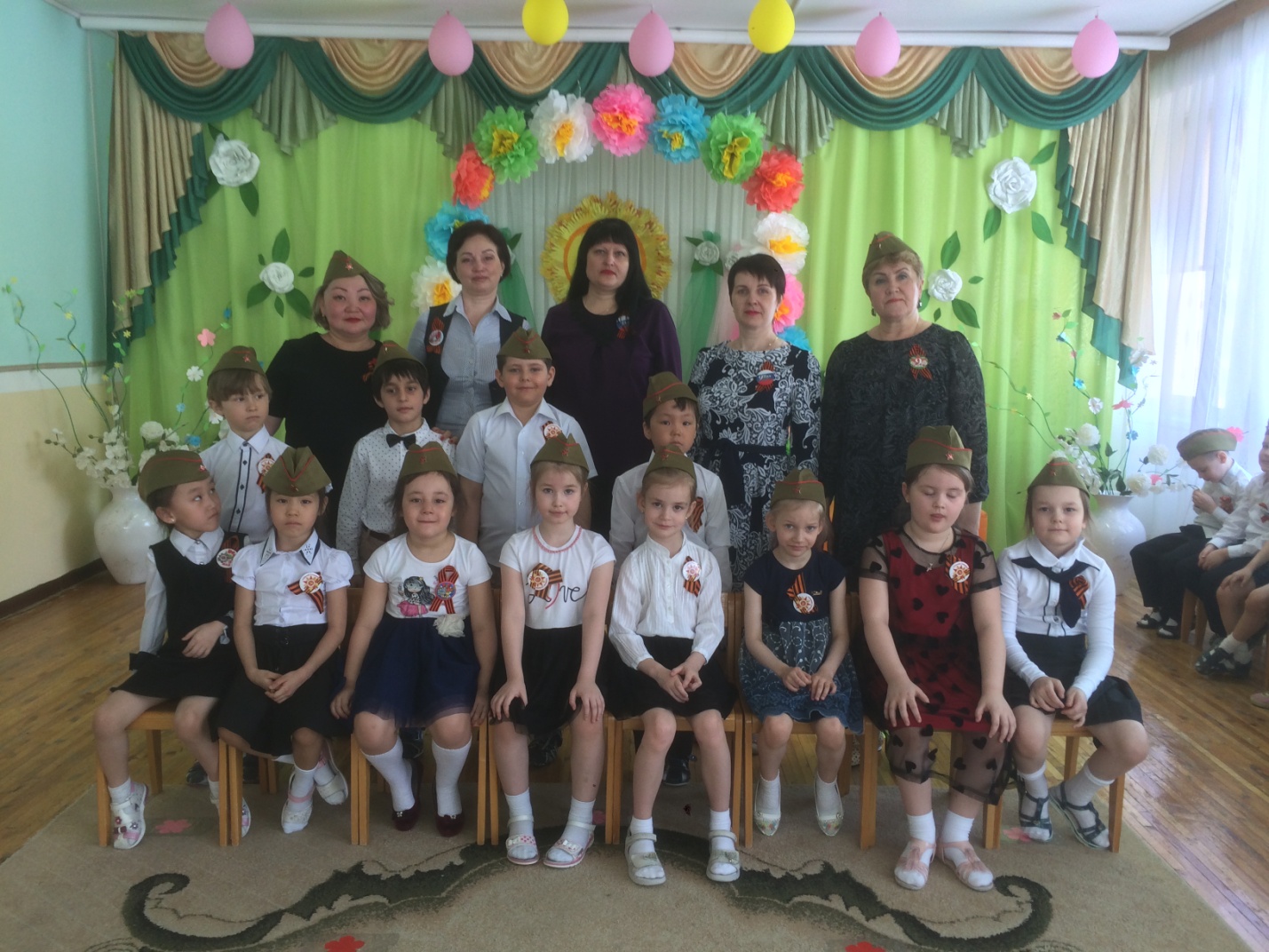 